國際佛光會中華總會2022年7〜8月份督導委員會週知訊息【提案一】案    由 ：關心「分會會務成長」案，提請討論。說    明 ：為開創新局迎接未來，達成圓滿會務組織發展，各督導委員會應積極關心，輔導分會推展各項會務，讓會務運作順利。辦    法 ：       一、督導委員會協助發掘分會會長人選，並培養幹部人才。       二、會務輔導組可從旁輔導、協助、提供建議及關心分會策劃籌備會員大會等各項事宜，但尊重分會的決策。       三、為加強分會聯繫及強化組織運作，落實會務推展及關懷照顧會員，督導委員會與分會心手相連，邁向各分會「精緻化」嶄新目標。       四、鼓勵各督導委員會，協助「尚未成立分會之鄉鎮」，積極成立佛光會
（附件1）。執行辦法 ：（請具體說明）【提案二】案    由：「督導委員會改選」案，提請討論。說    明：依本會章程第八條規定，現任督導長暨副督導長任期為一年（2022/1/1~2022/12/31），督導委員會應進行改選。依章程督導委員會置督導長1人，副督導長1人，當區督導委員會人數超過30人（含）以上者，可置副督導長2人，由出席督導分別提名1至3位候選人。辦　 法 ：      一、改選日期：2022年9月1日至9月30日      二、各督導委員會事先召開籌備會議，確認改選日期、時間、地點等。      三、由現任督導中提名產生，可線上召開督導委員會會議並進行改選
（附件2）。      四、改選後5日內，將會議記錄、新任幹部名單及新任督導長2吋照片（請著制服），寄至總會電子信箱 bliaroc@blia.org.tw，以利總會年底「會員代表大會」手冊之編印。執行辦法：（請具體說明）會務宣導一、【輔導會員大會記錄表】 若有擔任會員大會上級指導者，請於輔導分會後5日內，回傳至總會輔導法師。（附件3）二、【2022年全球佛學會考】（附件4）    （一）考試日期：8月28日（日）    （二）考試時間：早上9:00 – 12:00 北、桃竹苗區                    下午 2:00 – 5:00 中、南區    （三）考試人數：個人組、團體組（2-4人，可找家人、同學或同事）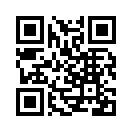     （四）考試範圍：A組:《人間佛教佛陀本懷》B組:《三好其實很簡單》    （五）報名截止：即日起至8月20日（六）    （六）會考官網：https://www.bliagbe.org/    （七）鼓勵督導報名，並請「文教弘法組」督導關心及協助分會推動，以分會繳費人數1.5倍為目標，並廣邀佛光人和各界人士踴躍參加，藉以提升佛學涵養。三、【2023年人間佛教宣講員考核】   （一）考核日期：2022年11月19日（六）中、南區                   2022年11月20日（日）北、桃竹苗區   （二）考核地點：佛光山福山寺   （三）已取得五枚宣講員勳章者，仍須參加精進研習。   （四）已受聘之宣講員，鼓勵每年完成至少五次宣講。   （五）鼓勵督導報名加入弘法者的行列、宣揚人間佛教理念，以佛法滋潤人心，開啟生命般若智慧。（附件5）